ESTADO DO RIO GRANDE DO NORTECÂMARA MUNICIPAL DE SÃO JOÃO DO SABUGIREQUERIMENTO Nº. 006/2023Requeiro a V. Ex.ª, com base no artigo 154 do Regimento Interno e ouvido o plenário desta casa, requer que seja enviado ofício ao Poder Executivo Municipal, Governo do Estado e Chefe do DER, solicitando que faça a sinalização da Av. Honório Maciel, com a pintura dos quebra-molas e a faixa de pedestre ao lado da E.E.S.J.B. JUSTIFICATIVA EM PLENÁRIO		        Sala das Sessões, em 13 de março de 2023.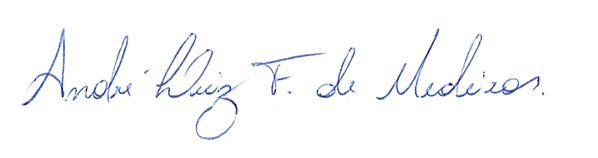 _______________________________________________                  ALEX-SANDRO ALVESVEREADOR - AUTOR